Υπολογίζω με πολλούς τρόπους μέχρι το 100Υπολογίζω γρήγορα τις πράξεις όπως το παράδειγμα.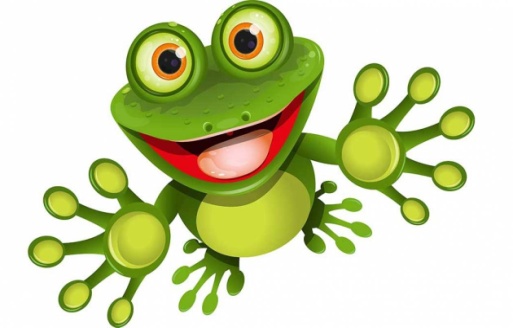 14+ 7 + 6 + 13 = 14 + 6 + 13 + 7 = 20 + 20 = 4012 + 9 + 8 + 21 = __ + __ + __ + __ = __ + __ = ___ 15 + 12 + 8 + 5 = __ + __ + __ + __ = __ + __ = ___26 + 13 + 7 + 4 = __ + __ + __ + __ = __ + __ = ___37 + 23 + 7 + 3= __ + __ + __ + __ = __ + __ = ___Αντιστοιχίζω τα σωστά :13+5+15+7                          50 22+4+16+8                         8034+2+18+6                          40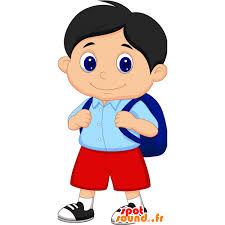 57+6+14+3                          6048+5+25+2                          80